
Margit-kápolna  Somlóvásárhely, vasútállomás, italbolt  Taposó-kút  Ragalja-dűlő  Szent Márton kút  Váralja-dűlő  Szent István kilátó  Somló vár Kilátó  Margit-kápolna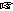  (Somló), Margit-kápolna
 18:30-20:00 óra  2000 Ft  14,2 km  475 m  5 óra  30,8  E19/5  21,3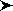 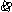 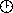 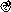 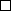 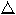 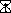 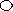 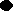 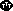 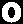 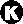 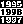 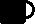 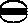 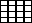 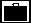 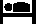 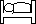 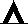 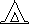 Rajtidő: 18:30-20:00
Indulás előzetes nevezéssel!
Előzetes átutalásos (június 16-ig) nevezés esetén nevdij 1500 Ft, gyermekeknek 1000 Ft. Az utalásnál: bankszámlaszámunk: a www.smaragdbakancs.hu oldalon.
TTT, MTSZ, MSTSZ tagoknak, diákoknak, nyugdíjasoknak, a Magyar Turista kártya felmutatójának, előnevezésnél - 300 Ft kedvezmény a nevezési díjból. Rajtnál: borkóstolás, kilátónál: zsiroskenyér, célban somlói galuska. Szállásinfó: főrendező, legalább 1 hónappal előtte!Letöltések száma: 1401. Módosítva: 2016.06.14Ez a kiírás a TTT oldalának másolata és a TTT engedélyével készült.A túra kiírása a TTT honlapon:    http://www.teljesitmenyturazoktarsasaga.hu/tura?id=7128 